Муниципальное казённое общеобразовательное учреждение  «Гремучинская средняя школа № 19»663448, Красноярский край, Богучанский район, п. Гремучий, ул. Береговая, 28телефон 32-430, 32-482, факс 32-430ПРИКАЗ13 октября  2021  г.                                                                                        № 154«Об организации  выдачи продуктов  питания»В рамках реализации Постановления правительства Красноярского края от 01.12.2020г. № 822-п «О предоставлении наборов продуктов питания взамен обеспечения бесплатным горячим питанием обучающимся, осваивающим образовательные программы с применением электронного обучения и дистанционных образовательных технологий и имеющим право на получение соответствующих мер социальной поддержки в соответствии с законодательством Красноярского края», письма Министерства образования Красноярского края»ПРИКАЗЫВАЮ:Бобылевой В.К., классному руководителю 1 класса,   организовать оповещение родителей (законных представителей)  о возможности получения продуктового набора, его составе, времени  выдачи.Гринич С.А., классному руководителю 2 Б класса,   организовать оповещение родителей (законных представителей)  о возможности получения продуктового набора, его составе, времени  выдачи.Рычерд Е.Л., классному руководителю 6 класса,   организовать оповещение родителей (законных представителей)  о возможности получения продуктового набора, его составе, времени  выдачи.Обеспечить выдачу продуктовых наборов группам родителей (законных представителей), составом  не более 10 человек в каждой, при наличии документа, удостоверяющего личность (паспорта), написанного заявления, собственноручной подписи в реестре выдачи наборов 15.10.2021г. в соответствии с графиком  через запасной выход столовой.   Контроль над исполнением настоящего приказа оставляю за собой.Директор школы            А.А. Герасимова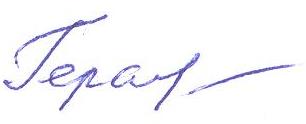  Приложение № 1Состав продуктового набора обучающихся, имеющих право на обеспечение бесплатным питанием в учебные дни, для которых временно приостановлено посещение МКОУ «Гремучинская школа №19» (6 класс)Состав продуктового набора обучающихся, имеющих право на обеспечение бесплатным питанием в учебные дни, для которых временно приостановлено посещение МКОУ «Гремучинская школа №19» (1 класс)Состав продуктового набора обучающихся, имеющих право на обеспечение бесплатным питанием в учебные дни, для которых временно приостановлено посещение МКОУ «Гремучинская школа №19» (2 класс) Приложение № 2Форма заявленияФорма заявления о предоставлении продуктовых наборов обучающемуся  Заявление
     Прошу выдать 1 (один) продуктовый набор (из расчета один продуктовый набор на                                                 ___ (___________________ учебных дней) для моего ребенка _________________________________________________________________________________(Ф.И.О.) обучающегося  _____ класса, так как в указанные дни он (она) будет находиться дома (на дистанционном обучении).Я проинформирован(-а) образовательной организацией, что выдача продуктовых наборов будет производиться:- из расчета один продуктовый набор на ___ (____________) учебных дней, в которые ребенок будет находиться дома, на дистанционном обучении;- в установленные дни и в установленном месте, о которых меня оповестят дополнительно в ответ на это заявление;- о необходимости предъявления документа, удостоверяющего личность, для получения продуктовых наборов;- на основании того факта, что мой ребенок в образовательной организации обеспечивается питанием за счет средств краевого бюджета.Сведения, указанные в заявлении, подтверждаю.Дата/подпись/расшифровка подписи __________________ Приложение № 3Г Р А Ф И Квыдачи продуктового набора родителям (законным представителям)Наименование продуктаФасовкакол-воценасуммаМакаронные изделия весовыепакет1,175260,84Сахар-песок   пакет0,538042,40Крупа рисовая весоваяпакет0,557742,35Молоко сгущенноебанка1102102,00Сайрабанка1128128,00Пакетшт12,862,86Итого378,45 Наименование продуктаФасовкакол-воценасуммаМакаронные изделия весовыепакет1,25262,40Сахар-песок   пакет1,28096,00Крупа рисовая весоваяпакет1,27792,40Молоко т/п 1лшт17272,00Сайрабанка1128128,00Пакетшт13,343,34Итого454,14 Наименование продуктаФасовкакол-воценасуммаМакаронные изделия весовыепакет1,05252,00Сахар-песок   пакет1,680128,00Крупа рисовая весоваяпакет1,07777,00Молоко сгущенноебанка1102102,00Сок 2л т/пшт1172172,00Горошек зеленый банка17171,00Пакетшт13,523,52Итого605,52 Директору  МКОУ «Гремучинская школа №19»                       (наименование образовательной организации)  ________Герасимовой А.А.________________ (Ф.И.О. директора)от   гр. _________________________________,                                                    (Ф.И.О.)номер телефона__________________________паспорт серия ________ №_________________дата выдачи _____________________________кем выдан _______________________________15.10.20212Б  класс 14.00 – 14.30запасной выход столовой 1 класс 14.30 – 15.00запасной выход столовой6 класс15.00 – 15.30запасной выход столовой